*Bu bölümler Öğretim Elemanın bağlı olduğu Bölüm Başkanlığı ve Dekanlık tarafından doldurulmalıdır. Etkinlik BilgileriKatılacağınız etkinlikle ilgili bilgileri aşağıdaki tabloda belirtinizEtkinliğin Düzenlendiği Kurum/Kuruluş:Etkinliğe gidilecek kurum/kuruluş bilgilerini ekleyiniz.Etkinliğe Katılım Amacı/Tematik Alan Ve Beklenen Faydalar: Etkinliğe katılım amacınızı/etkinliğin varsa tematik alanını ve beklediğiniz faydaları, çalışma alanınız ve tecrübeleriniz ile ilişkilendirerek detaylandırınız.Kapsam:Katılacağınız etkinlik, bir toplantı/görüşme niteliğinde ise gündem konuları ve/veya kapsamı ile ilgili bilgi verinizSunum/Poster/BildiriBaşvuruya konu olan etkinlik kapsamında yapılacak sunum/bildiri/poster varsa içerik hakkında detaylı bilgi veriniz.Öngörülen Proje BilgileriKatılacağınız etkinlik/toplantı/görüşme bir proje önerisi üzerinden yapılacaksa proje önerinize ilişkin özet bilgileri aşağıdaki tabloya ekleyiniz.Proje Özeti Proje önerinize ilişkin kısa özeti aşağıdaki tablolara ekleyiniz.**Proje özeti ve anahtar kelimeler Türkçe ve İngilizce olarak yazılmalıdır. Özet 300 kelime ile sınırlıdır.Makale/Atıf:UDP başvuru konusu ile uyumlu olan ve uluslararası saygın dergilerde yayınlanmış makalelerinizi ve bu makalelere verilmiş atıf bilgilerini aşağıdaki tabloya ekleyiniz.* Gerekli durumlarda satır sayısı çoğaltılabilirBaşvuru Sahibinin TÜBİTAK, SSM, KOSGEB vb. Diğer ProjeleriUDP programı usul ve esasları gereğince başvuru sahibi öğretim elemanının, TÜBİTAK (1002 programı hariç), SSM, KOSGEB vb. projelerde en az bir yürütücülük yapmış olması veya en az iki projede araştırmacı olarak görev almış olması gerekmektedir. *Bu kapsamda yapılan görevlerin belgelendirilmesi gerekmektedir. Gerekli durumlarda satır sayısı çoğaltılabilirUDP Başvurusu Bütçe Ve Gerekçesi:Aşağıda program kapsamında talep edilebilecek bütçe kalemleri açıklanmıştır. Bu kısımda istenen parasal desteğin her bir kalemi için ayrıntılı gerekçe yazılmalıdır. UDP proje önerileri kapsamında; Etkinliğin/toplantının gerçekleştiği ülkeye ve/veya şehre ulaşımı için gerekli (gidiş – dönüş) ekonomi sınıfı uçak, tren ya da otobüs bileti ve toplu taşıma araçları ücretleri,Toplantının en erken bir gün öncesini ve toplantının bittiği günü kapsayan konaklama giderleri,Uluslararası işbirlikleri kapsamında Üniversitemiz bünyesinde gerçekleştirilecek bilimsel toplantı/çalıştaylar,Projede yer alacak konuk bilim adamının ülkemizi ziyareti için kısmi destek Yukarıdaki açıklamalara dayanarak önerilen bütçe kalemleri için aşağıdaki tablo doldurulmalıdır.Önerilen Bütçe (TL) (Önerilen Miktarları Doldurunuz)Konuk Araştırmacı:UDP başvurunuzu yurt dışından konuk araştırmacının desteklenmesi için yapıyorsanız bu davetin kapsamı ya da amacına göre (proje önerisi/etkinlik/toplantı vb.) yukarıda yer alan ilgili tabloları doldurmanız ve aşağıdaki tablolarda istenen bilgileri eklemeniz gerekmektedir.Konuk Araştırmacı Bilgileri:UDP başvurunuzu yurt dışından konuk araştırmacının bilgilerini aşağıdaki tabloya ekleyiniz. Önerilen Bütçe (TL) (Önerilen Miktarları Doldurunuz)UDP başvurunuzu yurt dışından konuk araştırmacının desteklenmesiyle ilgili olarak yapıyorsanız aşağıdaki bütçe tablosunu doldurunuz.UDP Başvurusu İçin Gerekli Ek DokümanlarGüncel ÖzgeçmişEtkinlik Kayıt Belgesi/Davet Mektubu/ e-posta veya katılım onaylı ekran görüntüsü     Yurt dışından konuk araştırmacı davet edilmesi durumunda; Konuk Araştırmacı Güncel ÖzgeçmişDavetin kabulü ile ilgili belgeATILIM ÜNİVERSİTESİULUSLARARASI İŞBİRLİĞİ DESTEK PROGRAMI (UDP) ÖNERİ FORMU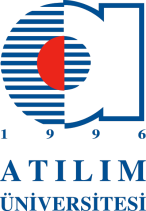 Akademik UnvanAdı SoyadıİmzaBaşvuru SahibiT.C Kimlik No:E-Posta:E-Posta:ORCIDTelefon:Telefon:Akademik UnvanAdı SoyadıİmzaTarihBölüm Başkanı*Dekan*Merkez Müdürü*Etkinlik Adı:Etkinlik Türü (Bu bilgi doğru girilmediği takdirde başvuru iade edilecektir)Proje PazarıKonsorsiyum Oluşturma Amaçlı ToplantıBilgi Günü Stratejik Ağalar Yoluyla Düzenlenen ToplantıProje Hazırlık Çalıştayı (Atılım Üniversitesi içi)Diğer (Belirtiniz)Düzenleyen Kişi/ Kurum/KuruluşEtkinlik Web SitesiEtkinlik Yeri (Ülke/Şehir)Etkinlik Başlangıç-Bitiş TarihleriKatılımcı Gidiş-Dönüş TarihleriEtkinlik ile ilgili diğer açıklamaKurum/KuruluşAdresAçıklamaAçıklamaAçıklamaProgram AdıÇağrı BileşeniAlt AlanıÇağrı BaşlığıÇağrı KoduKonu BaşlığıProje TipiProje OrtaklarıAşama SayısıÇağrın Açılış TarihiÇağrı Kapanış TarihiÇağrı ile İlgili Açıklamalar var ise yazınızProje Başlığı:ÖZETAnahtar Kelimeler:No*Makale BaşlığıAtıf Sayısı12Proje Yürütücüsünün Tübitak, SSM, Kosgeb vb. Diğer Projeleri *Proje Yürütücüsünün Tübitak, SSM, Kosgeb vb. Diğer Projeleri *Proje Yürütücüsünün Tübitak, SSM, Kosgeb vb. Diğer Projeleri *Proje Yürütücüsünün Tübitak, SSM, Kosgeb vb. Diğer Projeleri *Proje Yürütücüsünün Tübitak, SSM, Kosgeb vb. Diğer Projeleri *Destekleyen KuruluşProjedeki GöreviProje AdıBaşlama-Bitiş TarihiDestek Miktarı (TL)UlaşımKonaklamaEtkinlik Katılım ÜcretiToplamÖnerilen UDP DesteğiAkademik UnvanAdı SoyadıÇalıştığı Kurum/AdresKonuk AraştırmacıE-postaTelefon:UlaşımKonaklamaToplamYurt Dışından Konuk Araştırmacı